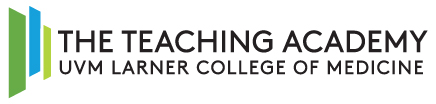 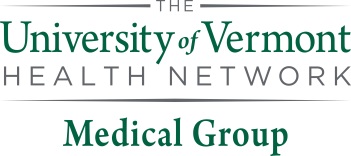 Faculty Practice Division AnnouncesRequest for Proposal (RFP) forEDUCATIONAL SCHOLARSHIP AWARDA mission of the University Health Center (UHC) Trust is to maintain innovation and excellence in teaching. To support this mission, UHC and the Faculty Practice Division of the University of Vermont Health Network (UVMHN) Medical Group has committed up to $50,000 for one educational grant to support faculty-initiated educational research. UHC, the Faculty Practice Division of UVMHN Medical Group and the UVM Larner College of Medicine (LCOM) have developed this Request for Proposal (RFP) with specific targeted goals to: Align the academic missions of UHC, UVMHN, and LCOMDevelop, improve, or innovate effective teaching and assessment methods Promote academic activity for physicians at all stages of their career progression Promote mentorship and collaboration among physicians Encourage educational scholarship Encourage interdisciplinary, interprofessional, and collaborative efforts Improve on existing organizational strengths and programs Awards: 	One award of $50,000 over a two-year period will be available.Eligibility: 	Direction by a PI who is a member of the UVMHN Medical Group Faculty Practice Division (additional investigators do not necessarily need to be members of the UVMHN Medical Group). Definition of Educational Research: Educational research is a scholarly pursuit to better understand learners, educational processes, or the outcomes associated with educational interventions. Learners in medical education span the spectrum from medical student to independent practitioner. Educational processes addressed may be related to learning strategies, teaching methods, curriculum design, advising, mentorship, evaluation and assessment. An educational research design can make use of quantitative or mixed methods to test specific hypotheses. Qualitative methods are also acceptable if congruent with the purpose and design of the study. Studies that examine the consequences of curricular innovations in a hypothesis-driven study design should include rigorous evaluation methods. Proposal: Priority will be given to proposals that: Include a clear description of how the program will enhance the educational mission of UVM-LCOM and/or UVMHN; Include both experienced, defined as a regionally or nationally recognized authority in educational research theory or design, and early career investigators; Indicate: The knowledge (which may include a tangible educational product such as a new tool, method of assessment, curriculum, or method of instruction) the authors hope to create or better understand. How the knowledge will be disseminated. A timeline indicating how the study will be completed within two years of the award date. Exclusions: The proposed project must NOT include requests for support of the following: sabbaticals, travel to professional society meetings or review courses. Educational scholarship awards are not intended to include research related to patient education or direct patient interventions. Salary Support: Salary support and fringe for investigators and other personnel may be a component of the budget. Individual investigator effort and salary distribution should be based on the NIH cap, currently set at $203,700, excluding fringe.Topics of Interest: Priority will be given to applications that focus on the following:Improvement in the Clinical Learning Environment at both the Undergraduate Medical Education (UME) and Graduate Medical Education (GME) levels, such as Liaison Committee on Medical Education Accreditation (LCME) or Clinical Learning Environment Review (CLER) metrics. This includes educational programs that target mistreatment in the clinical environment.Initiatives that foster diversity, equity, and inclusion in an education program or curriculum.Implementation or evaluation of active learning initiatives.Initiatives for network-wide education programs.Submission of Letter of Intent Required The R&E Committee requires the submission of a one-page letter of intent submitted to Amanda Broder, Teaching Academy Conference and Member Event Coordinator (Amanda.Broder@med.uvm.edu) by noon, September 26, 2022. Please include the following information:Names of PI, mentor, and co-investigators and their respective departments and academic rankBrief statement of relevant qualifications of researchers and staffBrief research plan to include a research plan abstract and significance of the project, including scientific and career development significance, and outcome measuresTimeline, Progress Reporting, and Outcome Measures: Completed application must be submitted electronically by noon, November 7, 2022 in a single PDF document to Amanda Broder, Teaching Academy Conference and Member Event Coordinator (Amanda.Broder@med.uvm.edu)Applications will be reviewed by the UVMHN Medical Group Education Review Committee using the NIH scoring criteria noted below in the review process.Awards will be announced at the LCOM Teaching Academy Induction and Awards Ceremony in January 2023 for a start date of January 1, 2023.  Award recipients will be expected to attend the event to celebrate their receipt of the UVMHN Medical Group Educational Scholarship Award.Annual progress reports are required and will be solicited by the RE&FA Committee. These reports will be reviewed by the Committee. NOTE: If no, or limited, progress is made at the 1-year interval, the committee reserves the right to discontinue the award. Reports must be submitted by awardees on:On January 15, 2024, after one year of funding support.No later than January 15, 2025, at the completion of the project. Investigators are expected to present their final progress report as an oral presentation or poster submission at a University of Vermont Larner College of Medicine Teaching Academy event.Educational Scholarship Award recipients will be asked annually for outcome measures from the research supported by the UVMHN Medical Group grant, including: Publications (defined as a durable product suitable for dissemination) Tools developed with or without publication (e.g., cases published in MedEdPORTAL)Submission of grants based on the project Garnering extramural funding based on the project Incorporation into the curriculumStudent, resident, fellow, or faculty evaluation of products developed Workshops presented at local, regional, or national meetingsPoster or platform presentation at local, regional, or national meetingsPresentation of work to other disciplines or centers with intent to extend scope of use of educational interventionImpact on the investigators’ career developmentGrant Application Review Process:Applications will be reviewed by members of the UVMHN Medical Group Education Review Committee (outside reviews will be requested if necessary). Two faculty members of the UVMHN Medical Group Education Review Committee, or designated representatives, will act as primary and secondary reviewers. Each application will be scored by the entire committee using the NIH system (10-90, plus “unscored”). The committee will discuss each application and the grant considered to be the best (lowest score) will be funded. See here for details.Awardees and other applicants will be contacted directly by the chair of the UVMHN Medical Group Education Review Committee, and an announcement will be made. Application Process: The format, including type size, is to follow the standard NIH PHS grant (PHS-398). That is, “type should be 10-12 points (approximately 1/8” in height for capital letters). If constant spacing is used, there should be no more than 15 cpi, whereas proportional spacing should average no more than 15 cpi. Finally, there must be no more than 6 lines of text within a vertical inch.” Leave 1/2” margins. The application consists of the following parts (see here for relevant NIH grant application forms to use for the application): Face Page. Must include: Proposed Title Names, Department, Phone Number and E-mail of PI and Co-PI If IRB approval is needed and the status of approval Signature of PI and Co-PI with the following statement: PI ASSURANCE: I certify the statements herein are true and accurate to the best of my knowledge. I agree and accept responsibility for the scientific conduct of the project and to provide the required progress reports if the grant is awarded. Signature of the Health Care Service Leaders for each PI. Narrative Description of the proposal: The narrative description should not exceed a total of 6 pages and should address each of the items below (i-vii). Specific Aims and Hypothesis (<1 page): A clear statement of the Specific Aims and the hypotheses being explored. We recommend that you limit the proposal to 1 or 2 aims that can be reasonably accomplished within the two-year grant period. Background and Supporting Literature (<1 page): State the research problem and review relevant literature. Significance (<1 page): How does the project address an important issue, barrier, or need in education? How will educational knowledge or clinical practice be improved? How will successful completion of the aims change the concepts, methods, technologies, assessment, or delivery of learning? Are these aims measurable (e.g., publication, a new educational product, dissemination or adoption of your work product, etc.)?Innovation (<1 page): How does the application challenge and seek to shift current theories in education by using novel theoretical concepts, approaches, methodologies, or interventions? Are the concepts, approaches or methodologies, or interventions novel or more broadly applicable?Methods (1 page): Describe the overall study design, providing the overall strategy, methodology, and analyses. Environment (<1 page): Will the environment in which the work will be done, including any institutional support, equipment, and intellectual expertise, and other resources available that will contribute to the probability of success. Describe any unique features of the academic environment, subject populations, or collaborative arrangements that will contribute to the success of the project.Timeline (<1 page): Provide a timeline outlining the planned conduct of the study and how it will be completed within the grant cycle (2 years).The following sections are not part of the above 6 page limit (see here for relevant NIH grant application forms to use for the application).Future Directions (<2 pages): Explain how the results of the proposed studies will be used to further the educational mission of Larner College of Medicine and the UVMHN Medical Group, and provide outcome measures for your study. Detailed Budget Budget Justification for each budget item (<2 pages) Other research support, if applicable References (<1 page) Mentoring plan with a letter from the experienced researcher confirming the plan and detailing their experience in relevant mentorship.Letters of support, if appropriate, and limited to two in addition to the mentor letter noted above.Current curriculum vitae of the PI (s) and Co-Investigator (s) or a current NIH biographical sketch may also be submitted. The entire proposal, including signed face page, 6-page research proposal, future directions, detailed budget, budget justification, references, mentoring plan, letters of support and CV/biosketch MUST be submitted as a single PDF document electronically by noon, November 7, 2022 in a single PDF document to Amanda Broder, Teaching Academy Conference and Member Event Coordinator (Amanda.Broder@med.uvm.edu). Please use the template provided in this document. Proposals that do not meet this requirement will NOT be reviewed.NOTE: If after reviewing the guidelines any questions arise concerning the suitability of proposed projects or budgetary items, please contact: Dr. Katie Huggett, Director, The Teaching Academy (kathryn.huggett@med.uvm.edu)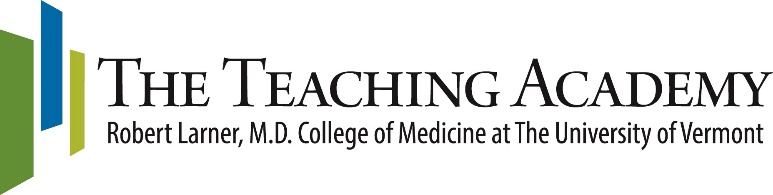 EDUCATIONAL SCHOLARSHIP AWARD PROPOSALProposed Title: PI Name: 					Co-PI Name: PI Department:				Co-PI Department: PI Phone Number:				Co-PI Phone Number: PI E-mail: 					Co-PI Email: Is IRB approval needed? No  Yes  If yes, status of approval: I certify the statements herein are true and accurate to the best of my knowledge. I agree and accept responsibility for the scientific conduct of the project and to provide the required progress reports if the grant is awarded.PI signature:					Co-PI signature:PI Health Care Service Leader signature:Co-PI Health Care Service Leader signature:Health Care Service Leaders:Rebecca Aslakson, M.D., Ph.D. – AnesthesiologyIra Bernstein, M.D. - Obstetrics, Gynecology and Reproductive SciencesKristen DeStigter, M.D. - RadiologyLewis First, M.D. - PediatricsGregory Holmes, M.D. - Neurological ServicesDebra Leonard, M.D. - Pathology & Laboratory MedicineRamsey Herrington, M.D. FACEP – Emergency MedicineClaude Nichols, M.D. - Orthopaedics and RehabilitationMitchell Norotsky, M.D. - SurgeryAnne Dixon, M.D. - MedicineThomas Peterson, M.D. - Family MedicineRobert Althoff, M.D., Ph.D. - PsychiatryJames Wallace, M.D. - Radiation Oncology  List PERSONNEL (Applicant organization only)
  Use Cal, Acad, or Summer to Enter Months Devoted to Project  Enter Dollar Amounts Requested (omit cents) for Salary Requested and Fringe BenefitsPHS 398 (Rev. 03/2020 Approved Through 02/28/2023)		OMB No. 0925-0001	Page    	Form Page 4Program Director/Principal Investigator (Last, First, Middle):DETAILED BUDGET FOR INITIAL BUDGET PERIODDIRECT COSTS ONLYDETAILED BUDGET FOR INITIAL BUDGET PERIODDIRECT COSTS ONLYFROMTHROUGHDETAILED BUDGET FOR INITIAL BUDGET PERIODDIRECT COSTS ONLYDETAILED BUDGET FOR INITIAL BUDGET PERIODDIRECT COSTS ONLYNAMEROLE ON
PROJECT.MnthsAcad.MnthsSummerMnthsSummerMnthsINST.BASE
SALARYSALARY
REQUESTEDFRINGE
BENEFITSFRINGE
BENEFITSTOTALPD/PISUBTOTALSSUBTOTALSSUBTOTALSSUBTOTALSSUBTOTALSSUBTOTALSSUBTOTALSCONSULTANT COSTSCONSULTANT COSTSCONSULTANT COSTSCONSULTANT COSTSCONSULTANT COSTSCONSULTANT COSTSCONSULTANT COSTSCONSULTANT COSTSCONSULTANT COSTSCONSULTANT COSTSEQUIPMENT  (Itemize)EQUIPMENT  (Itemize)EQUIPMENT  (Itemize)EQUIPMENT  (Itemize)EQUIPMENT  (Itemize)EQUIPMENT  (Itemize)EQUIPMENT  (Itemize)EQUIPMENT  (Itemize)EQUIPMENT  (Itemize)EQUIPMENT  (Itemize)SUPPLIES  (Itemize by category)SUPPLIES  (Itemize by category)SUPPLIES  (Itemize by category)SUPPLIES  (Itemize by category)SUPPLIES  (Itemize by category)SUPPLIES  (Itemize by category)SUPPLIES  (Itemize by category)SUPPLIES  (Itemize by category)SUPPLIES  (Itemize by category)SUPPLIES  (Itemize by category)TRAVELTRAVELTRAVELTRAVELTRAVELTRAVELTRAVELTRAVELTRAVELTRAVELINPATIENT CARE COSTS		     INPATIENT CARE COSTS		     INPATIENT CARE COSTS		     INPATIENT CARE COSTS		     INPATIENT CARE COSTS		     INPATIENT CARE COSTS		     INPATIENT CARE COSTS		     INPATIENT CARE COSTS		     INPATIENT CARE COSTS		     INPATIENT CARE COSTS		     OUTPATIENT CARE COSTS		     OUTPATIENT CARE COSTS		     OUTPATIENT CARE COSTS		     OUTPATIENT CARE COSTS		     OUTPATIENT CARE COSTS		     OUTPATIENT CARE COSTS		     OUTPATIENT CARE COSTS		     OUTPATIENT CARE COSTS		     OUTPATIENT CARE COSTS		     OUTPATIENT CARE COSTS		     ALTERATIONS AND RENOVATIONS  (Itemize by category)ALTERATIONS AND RENOVATIONS  (Itemize by category)ALTERATIONS AND RENOVATIONS  (Itemize by category)ALTERATIONS AND RENOVATIONS  (Itemize by category)ALTERATIONS AND RENOVATIONS  (Itemize by category)ALTERATIONS AND RENOVATIONS  (Itemize by category)ALTERATIONS AND RENOVATIONS  (Itemize by category)ALTERATIONS AND RENOVATIONS  (Itemize by category)ALTERATIONS AND RENOVATIONS  (Itemize by category)ALTERATIONS AND RENOVATIONS  (Itemize by category)OTHER EXPENSES  (Itemize by category)OTHER EXPENSES  (Itemize by category)OTHER EXPENSES  (Itemize by category)OTHER EXPENSES  (Itemize by category)OTHER EXPENSES  (Itemize by category)OTHER EXPENSES  (Itemize by category)OTHER EXPENSES  (Itemize by category)OTHER EXPENSES  (Itemize by category)OTHER EXPENSES  (Itemize by category)OTHER EXPENSES  (Itemize by category)CONSORTIUM/CONTRACTUAL COSTSCONSORTIUM/CONTRACTUAL COSTSCONSORTIUM/CONTRACTUAL COSTSCONSORTIUM/CONTRACTUAL COSTSCONSORTIUM/CONTRACTUAL COSTSDIRECT COSTSDIRECT COSTSDIRECT COSTSDIRECT COSTSSUBTOTAL DIRECT COSTS FOR INITIAL BUDGET PERIOD (Item 7a, Face Page)SUBTOTAL DIRECT COSTS FOR INITIAL BUDGET PERIOD (Item 7a, Face Page)SUBTOTAL DIRECT COSTS FOR INITIAL BUDGET PERIOD (Item 7a, Face Page)SUBTOTAL DIRECT COSTS FOR INITIAL BUDGET PERIOD (Item 7a, Face Page)SUBTOTAL DIRECT COSTS FOR INITIAL BUDGET PERIOD (Item 7a, Face Page)SUBTOTAL DIRECT COSTS FOR INITIAL BUDGET PERIOD (Item 7a, Face Page)SUBTOTAL DIRECT COSTS FOR INITIAL BUDGET PERIOD (Item 7a, Face Page)SUBTOTAL DIRECT COSTS FOR INITIAL BUDGET PERIOD (Item 7a, Face Page)SUBTOTAL DIRECT COSTS FOR INITIAL BUDGET PERIOD (Item 7a, Face Page)$CONSORTIUM/CONTRACTUAL COSTSCONSORTIUM/CONTRACTUAL COSTSCONSORTIUM/CONTRACTUAL COSTSCONSORTIUM/CONTRACTUAL COSTSCONSORTIUM/CONTRACTUAL COSTSFACILITIES AND ADMINISTRATIVE COSTSFACILITIES AND ADMINISTRATIVE COSTSFACILITIES AND ADMINISTRATIVE COSTSFACILITIES AND ADMINISTRATIVE COSTSTOTAL DIRECT COSTS FOR INITIAL BUDGET PERIOD  TOTAL DIRECT COSTS FOR INITIAL BUDGET PERIOD  TOTAL DIRECT COSTS FOR INITIAL BUDGET PERIOD  TOTAL DIRECT COSTS FOR INITIAL BUDGET PERIOD  TOTAL DIRECT COSTS FOR INITIAL BUDGET PERIOD  TOTAL DIRECT COSTS FOR INITIAL BUDGET PERIOD  TOTAL DIRECT COSTS FOR INITIAL BUDGET PERIOD  TOTAL DIRECT COSTS FOR INITIAL BUDGET PERIOD  TOTAL DIRECT COSTS FOR INITIAL BUDGET PERIOD  $